РОДИТЕЉ ПРЕДАВАЧ / ПОСМАТРАЧДатум:  8.11.2022.Разред:  ТрећиОдељење:  III-4Наставни предмет: Час одељенског стрешине Наставна јединица: Представљам Вам мога тату/маму, занимања мојих  родитељаТип часа: ОбрадаОблик рада: фронтални, рад у групи, рад у пару, индивидуалниМетод рада: усмено излагање, разговор са ученицима, демонстрација , практични радови Исходи: Ученици се упознају са различитим занимањима које обављају њихови родитељи. Стичу одређена знања о различитим професијама ( пејзажни архитекта). По завршетку часа ученик ће бити у стању да: -дефинише занимање пејзажни архитекта-препозна чиме се бави пејзажни архитекта- разуме и користи правилно термине везане за ову професијуЗа родитеље:Наставник упознао родитеље са наставним јединицама: ДА        НЕ Родитељ одабрао наставну јединицу: ДА      НЕ Наставник заједно са родитељем сачинио план часа, дао сугестије родитељу за писање припреме за час, материјала за час:   ДА    НЕ   ЕВАЛУАЦИЈА ЧАСАРодитељ предавач : 1. У којој мери сте задовољни одржаним часом : а) Час није протекао у складу са планом и припремом б) Задовољан сам одржаним часом у мањој мери в) Задовољан сам одржаним часом у већој мери 2. Остварени су следећи исходи по мојој процени : 3.  Чек листа за ученике показала је да су час вредновали као : а) занимљив б) добар в) веома добар 4.  Кратак тест за проверу знања ( онлајн квиз, упитник....) показао је : а) ученици су разумели и савладали градиво у мањој мери б) ученици су разумели и савладали градиво у већој мери в) ученици су разумели и савладали градиво у потпуности  Коментар предметног наставника :Потпис родитеља:   Потпис наставника: Потпис директора: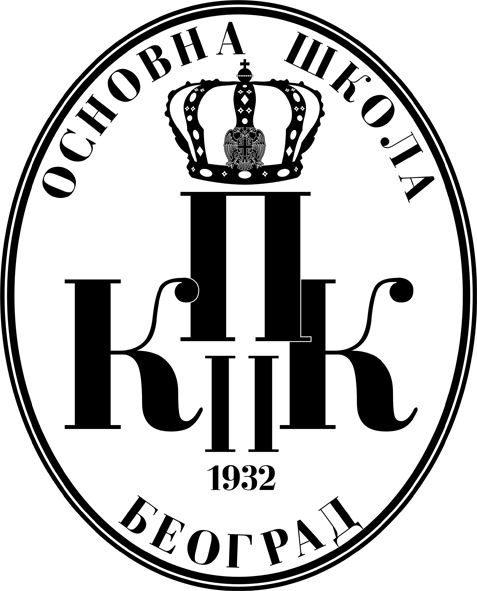 